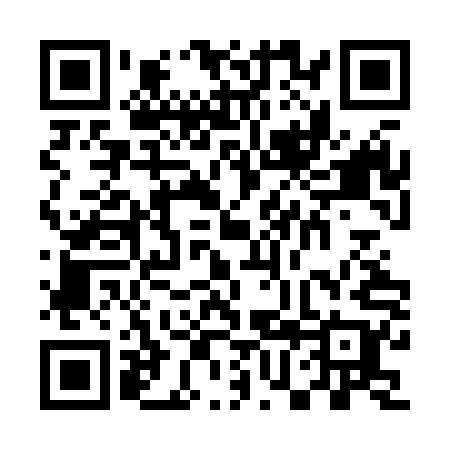 Prayer times for Unterbreidbach, GermanyWed 1 May 2024 - Fri 31 May 2024High Latitude Method: Angle Based RulePrayer Calculation Method: Muslim World LeagueAsar Calculation Method: ShafiPrayer times provided by https://www.salahtimes.comDateDayFajrSunriseDhuhrAsrMaghribIsha1Wed3:376:041:285:318:5411:102Thu3:346:021:285:328:5511:133Fri3:306:001:285:328:5711:164Sat3:275:581:285:338:5911:195Sun3:235:571:285:339:0011:226Mon3:205:551:285:349:0211:257Tue3:165:531:285:359:0311:288Wed3:145:521:285:359:0511:329Thu3:135:501:285:369:0611:3510Fri3:125:481:285:379:0811:3511Sat3:125:471:285:379:0911:3612Sun3:115:451:285:389:1111:3713Mon3:105:441:285:389:1211:3714Tue3:105:421:285:399:1411:3815Wed3:095:411:285:399:1511:3916Thu3:095:391:285:409:1711:3917Fri3:085:381:285:419:1811:4018Sat3:085:371:285:419:2011:4119Sun3:075:351:285:429:2111:4120Mon3:075:341:285:429:2311:4221Tue3:065:331:285:439:2411:4222Wed3:065:321:285:439:2511:4323Thu3:055:301:285:449:2711:4424Fri3:055:291:285:449:2811:4425Sat3:045:281:285:459:2911:4526Sun3:045:271:285:459:3011:4527Mon3:045:261:295:469:3211:4628Tue3:035:251:295:469:3311:4729Wed3:035:241:295:479:3411:4730Thu3:035:231:295:479:3511:4831Fri3:035:231:295:489:3611:48